Fill in the empty boxesWhich two shapes have the same number of vertices?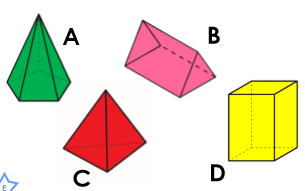 Challenge 1: 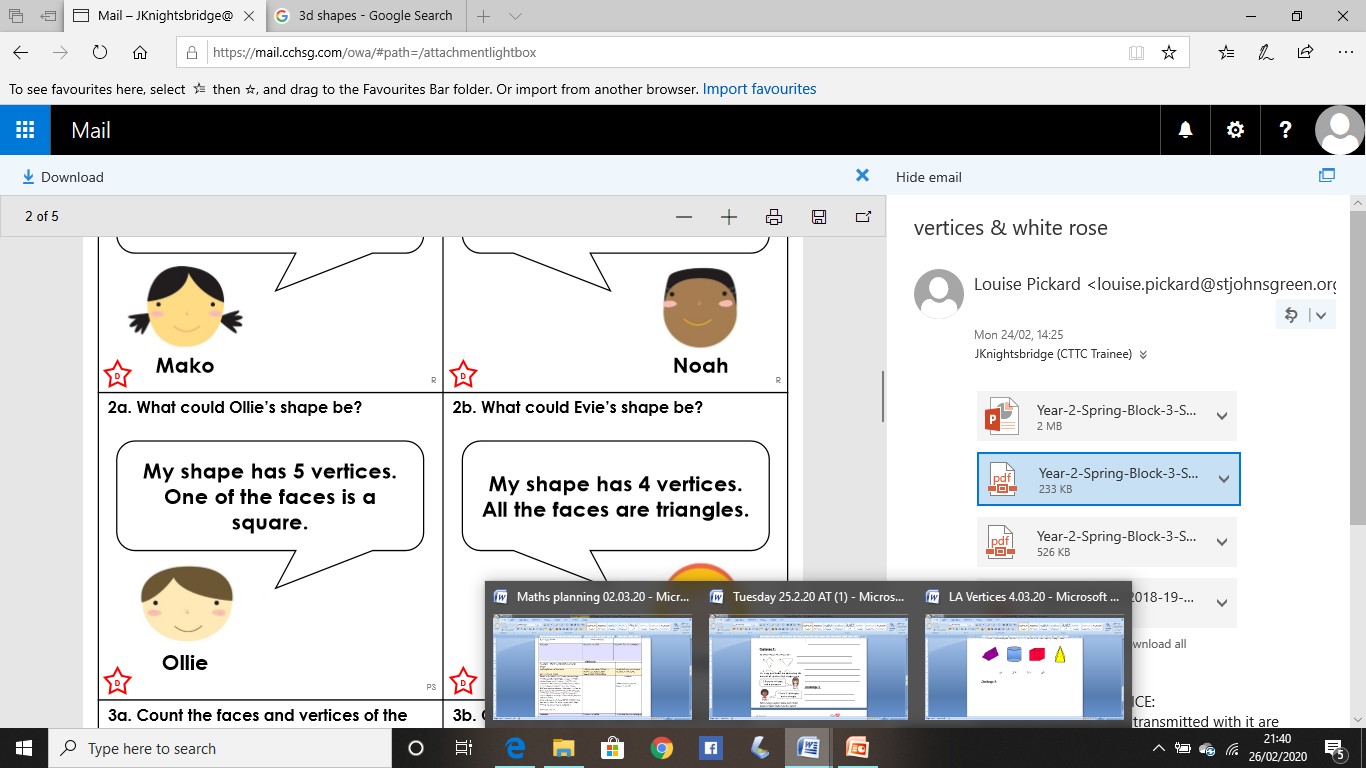 Challenge 2: 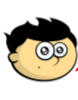 Challenge 3: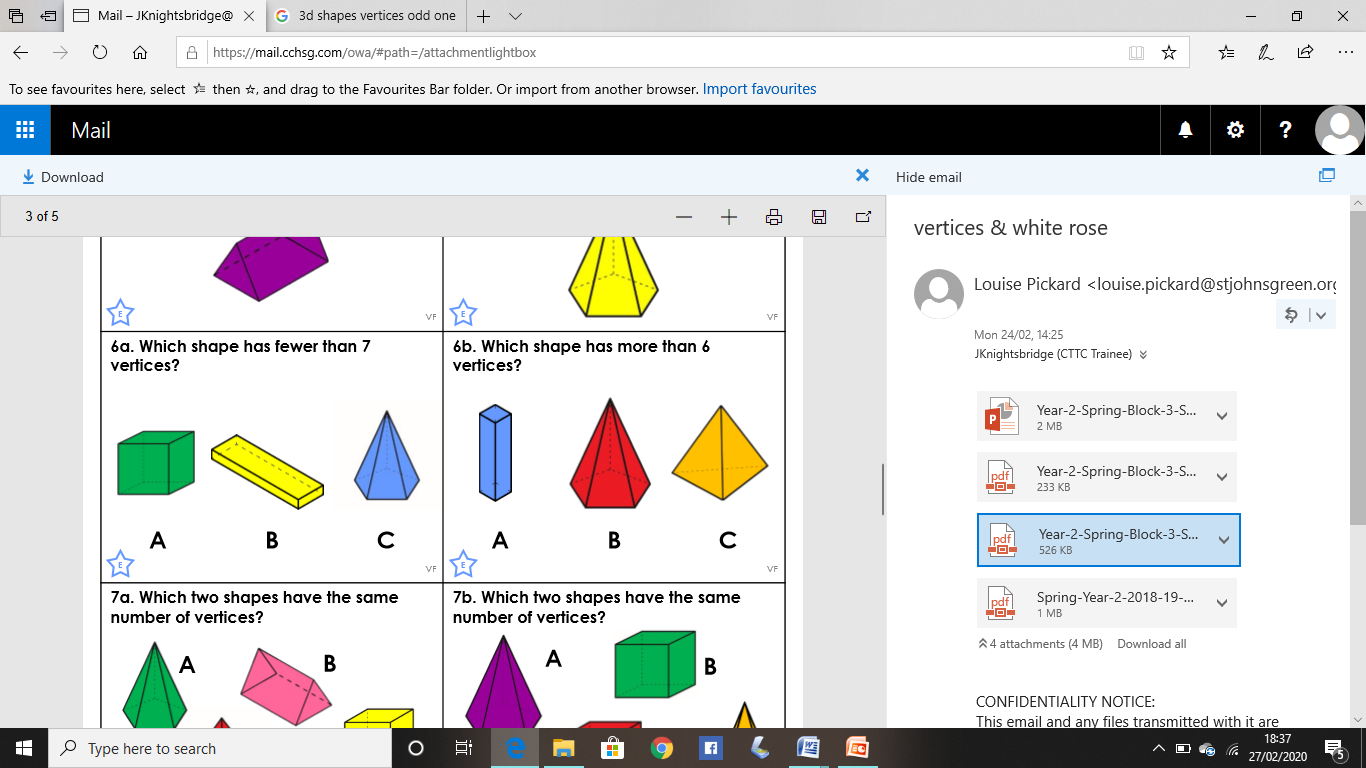 ShapeNameNumber of vertices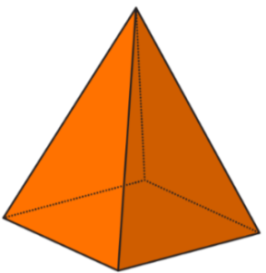 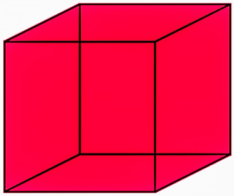 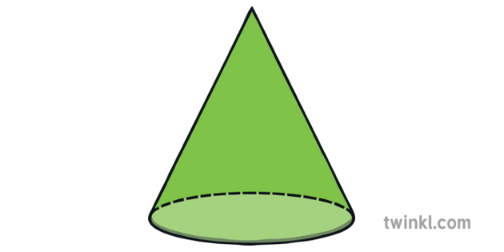 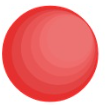 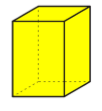 